Виступи екологічних агітбригад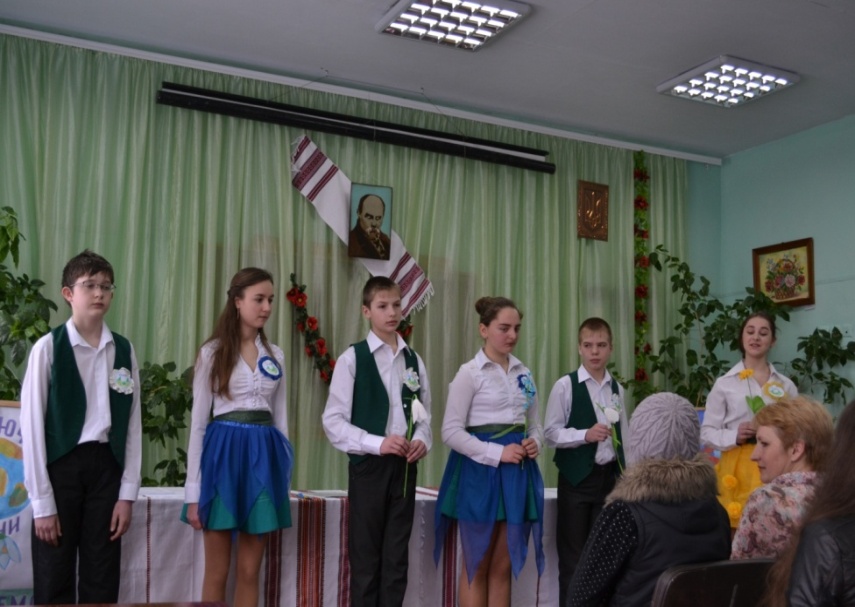 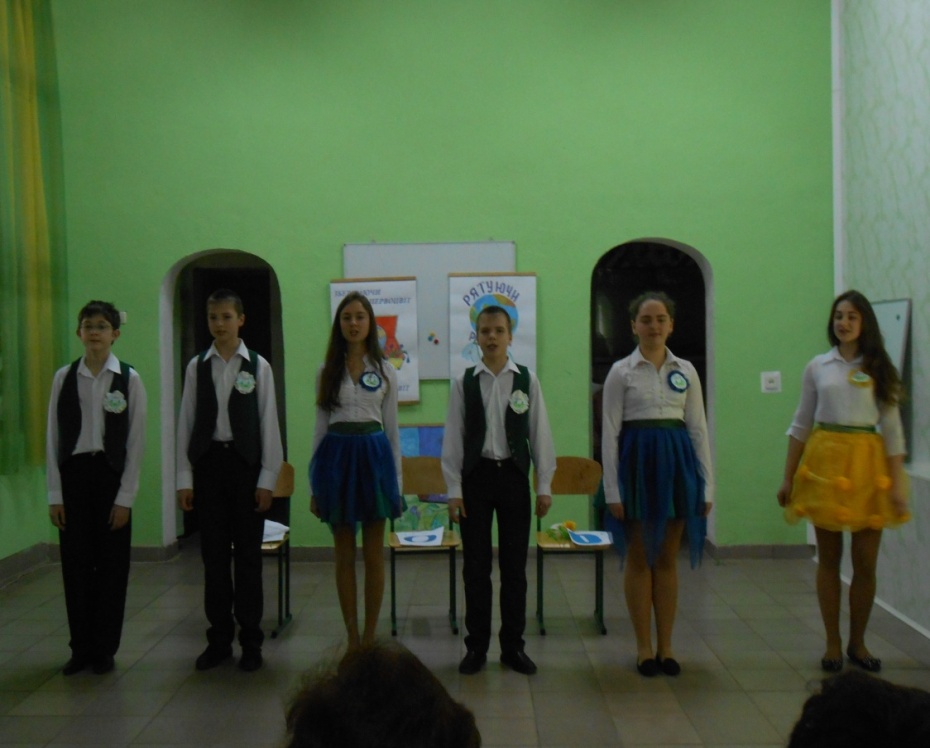 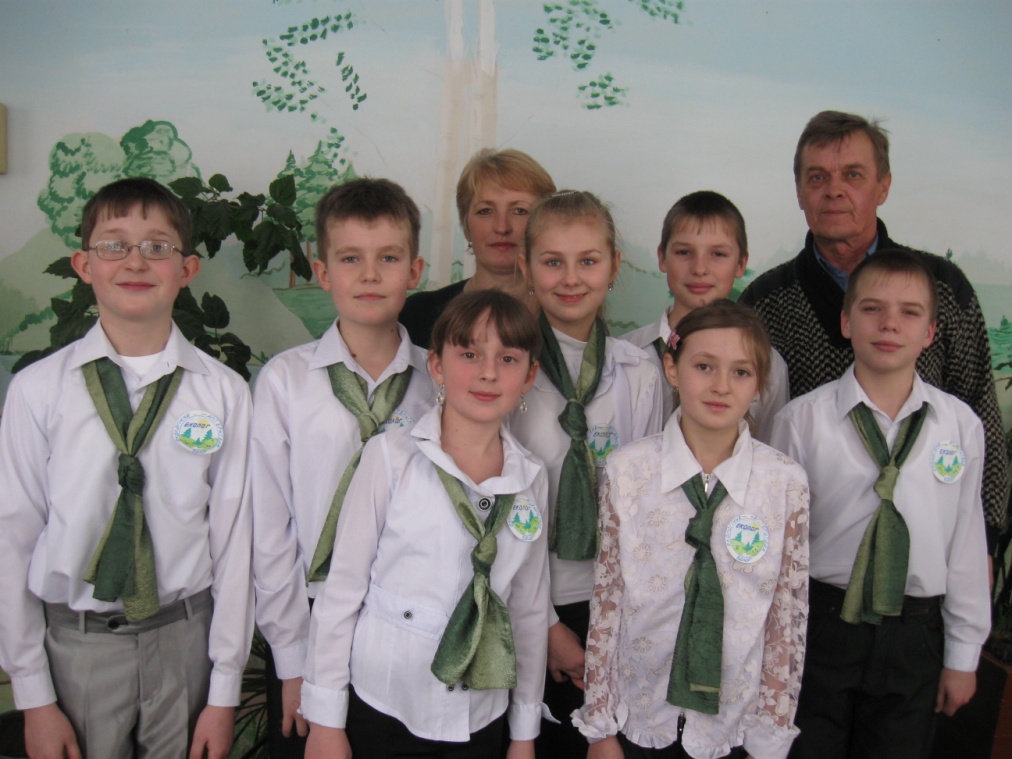 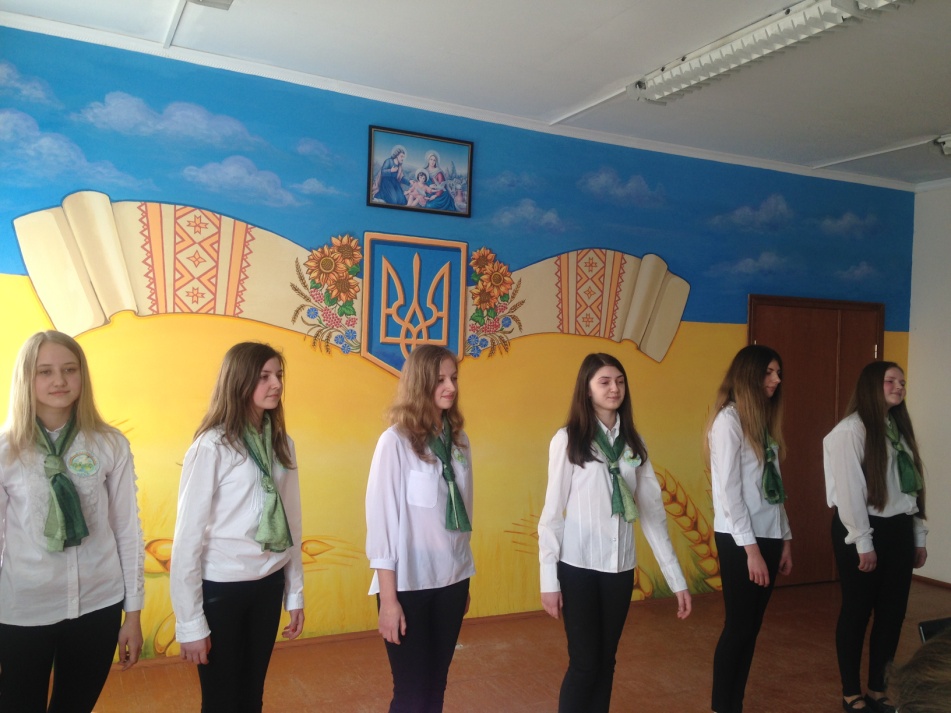 